HƯỚNG DẪN THANH TOÁN NAPAS TRÊN NỀN TẢNG CỬA KHẨU SỐBước 1: Đăng nhập vào hệ thống theo đường link: https://cuakhauso.langson.gov.vn/business/loginBước 2: Phiếu được đăng kí xe nhận sang tải (Nhập khẩu), xe trên phiếu (Xuất khẩu) đã xác nhận vào bãiTrên phiếu phần “Danh sách tờ khai” hiển thị nút “  ” để thanh toán trực tuyến Napas trên cửa khẩu số.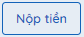 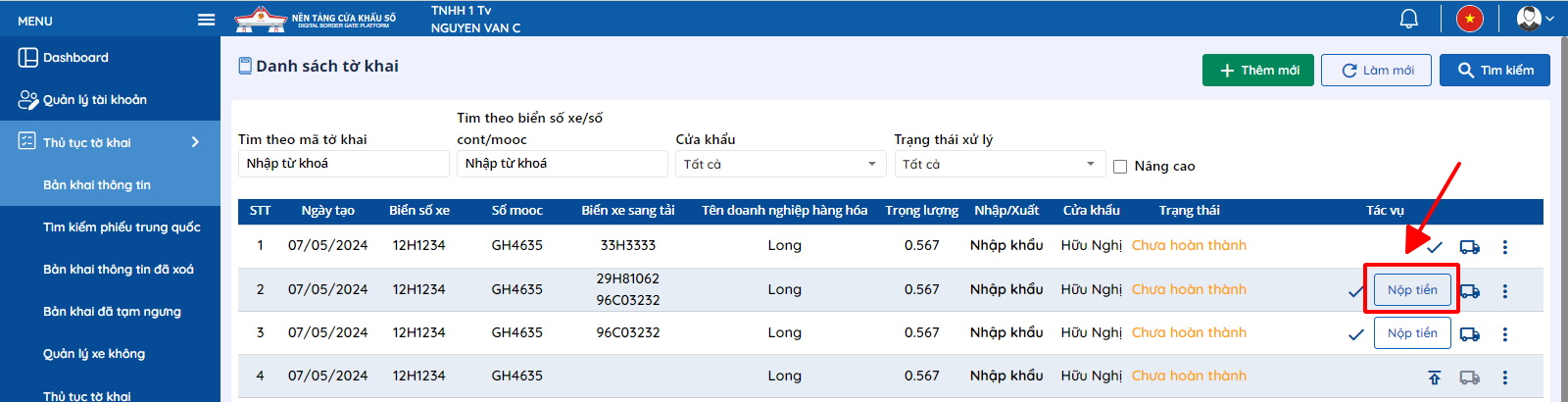 Bước 3: Nhấn vào nút “  ” hiển thị bảng thông báo biển số xe và phí hạ tầng phải thanh toán .Sau đó nhấn “Đồng ý” để thanh toán.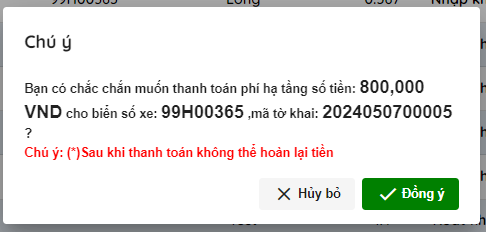 Bước 4: Hệ thống chuyển đến trang thanh toán trực tuyến Napas:- Người dùng nhập thông tin thẻ: Số thẻ, Họ và tên chủ thẻ, Ngày hiệu lực và nhấn “Tiếp tục”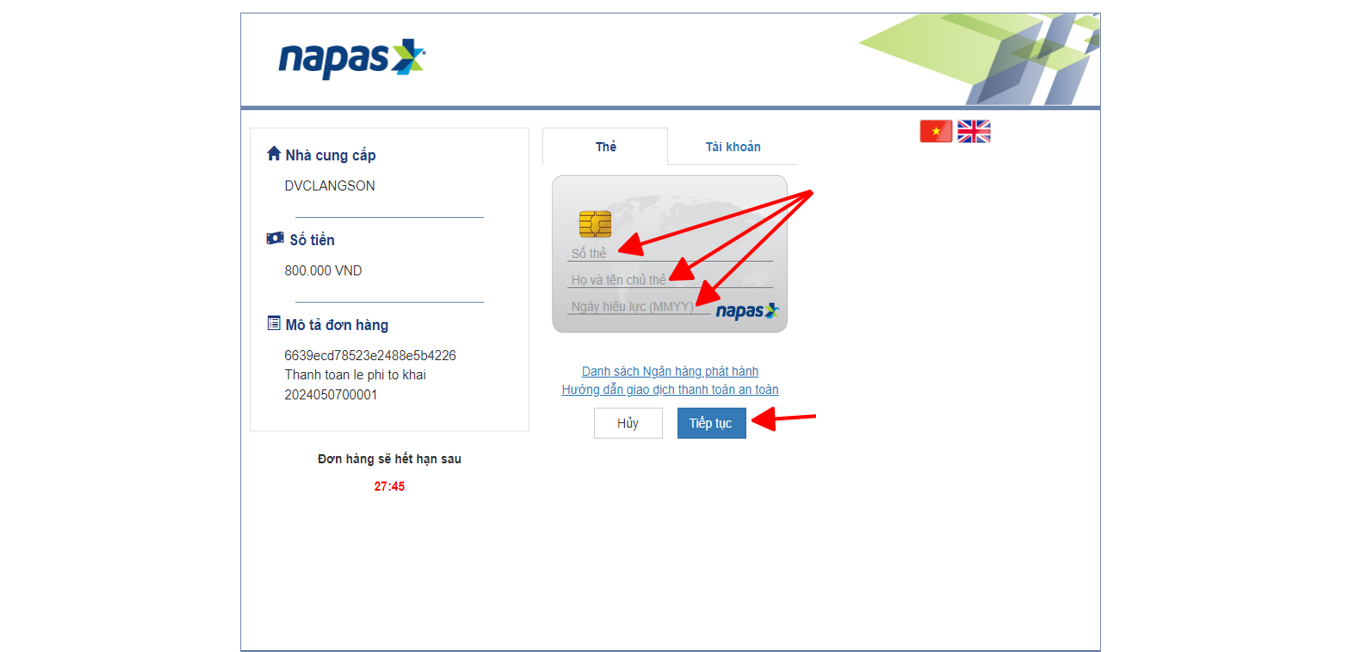 - Nhập mã xác thực (OTP) gửi về điện thoại và nhấn “Tiếp tục” để hoàn thành thanh toán.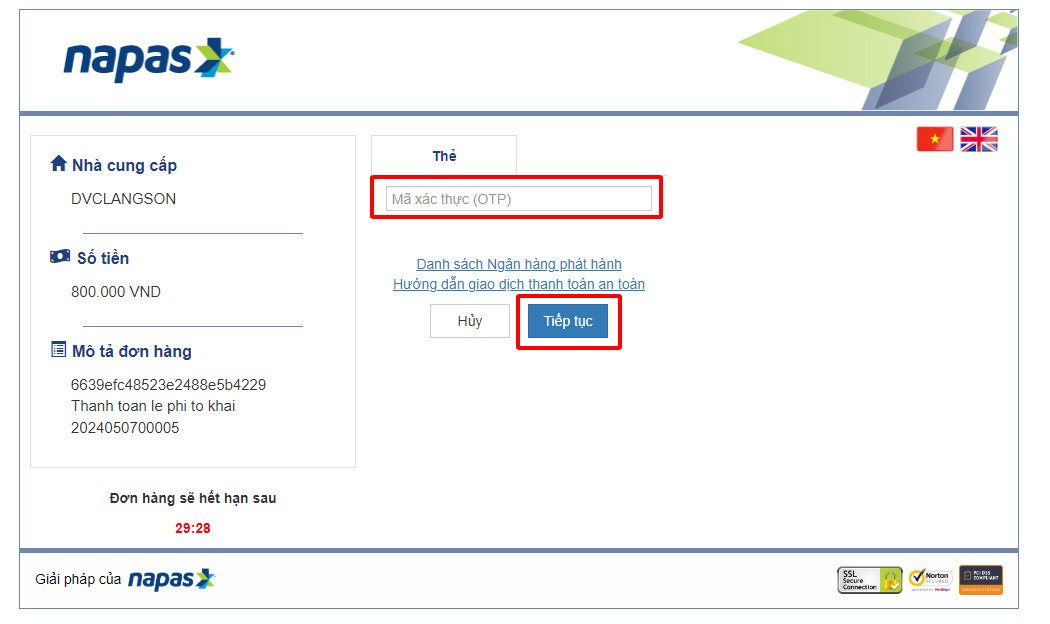 - Chuyển sang thanh toán theo tài khoản ngân hàng: chọn ngân hàng muốn giao dịch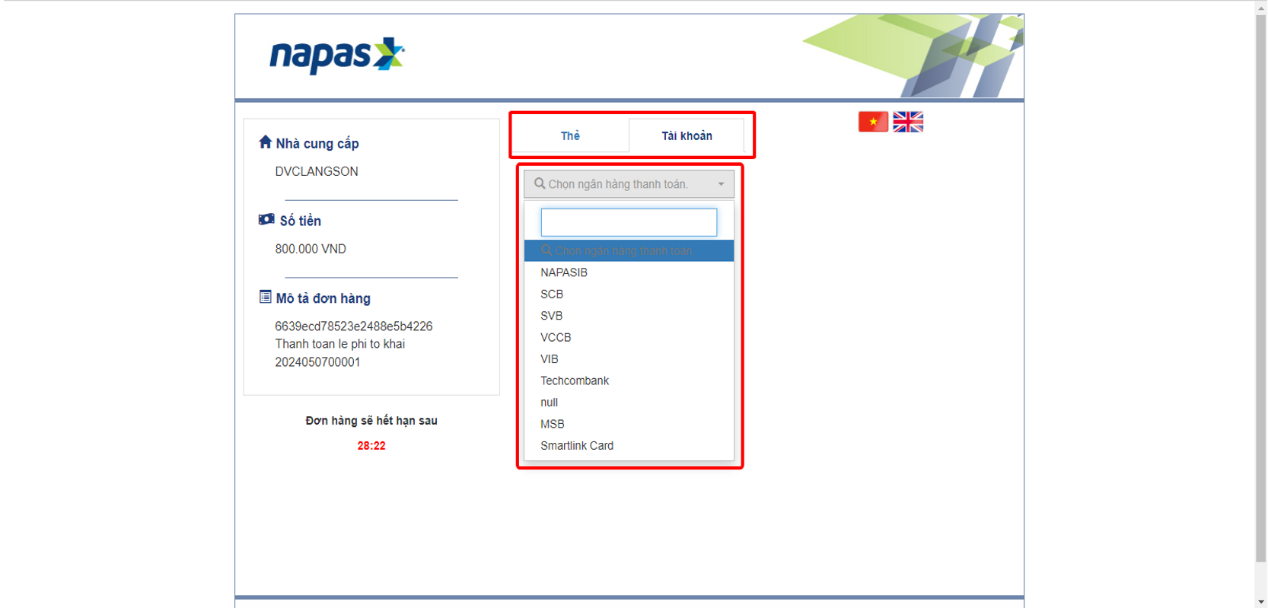 - Thanh toán thành công sẽ tự động trở về giao diện trang chủ và cửa sổ chứng từ Napas.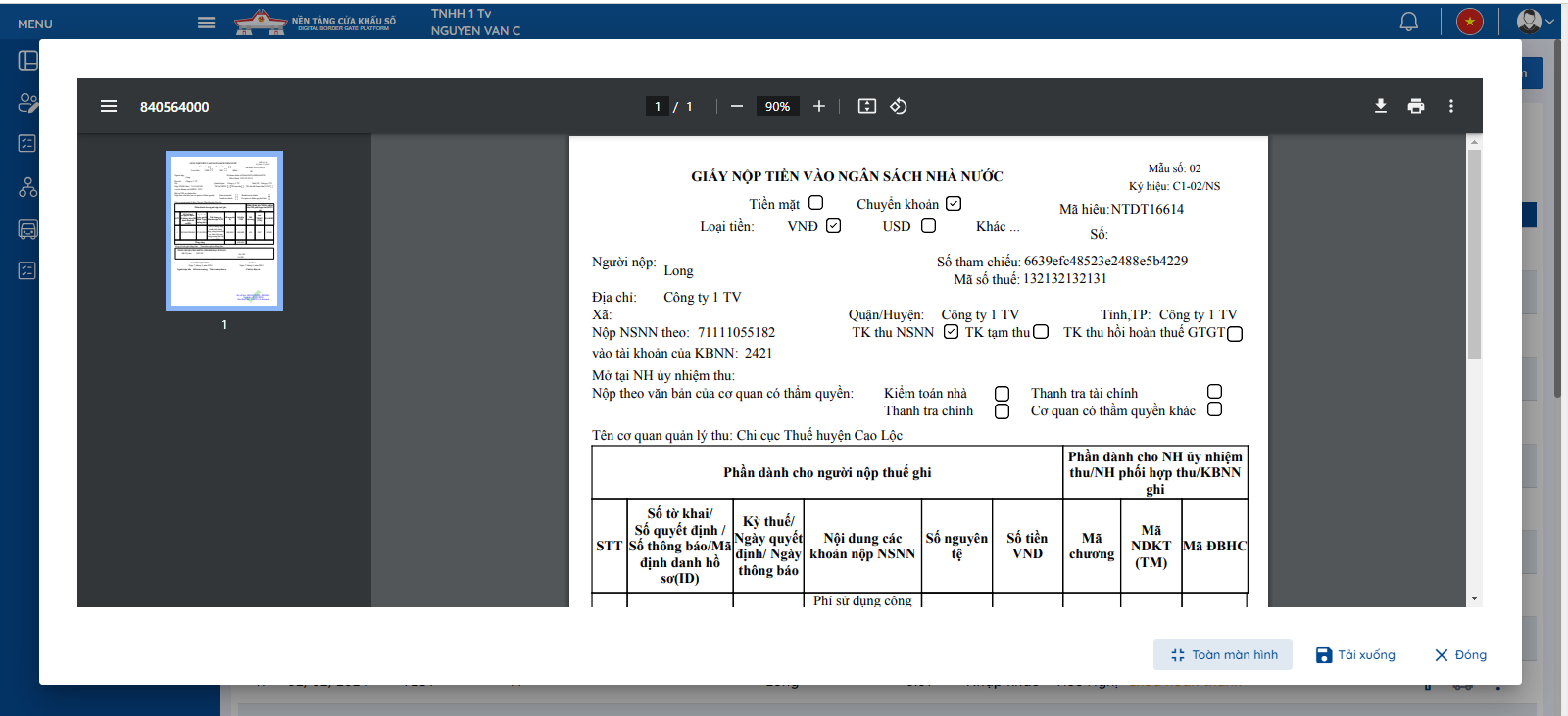 Bước 5: Trên phiếu đã thanh toán hiển thị “ ” để xem chứng từ Napas.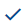 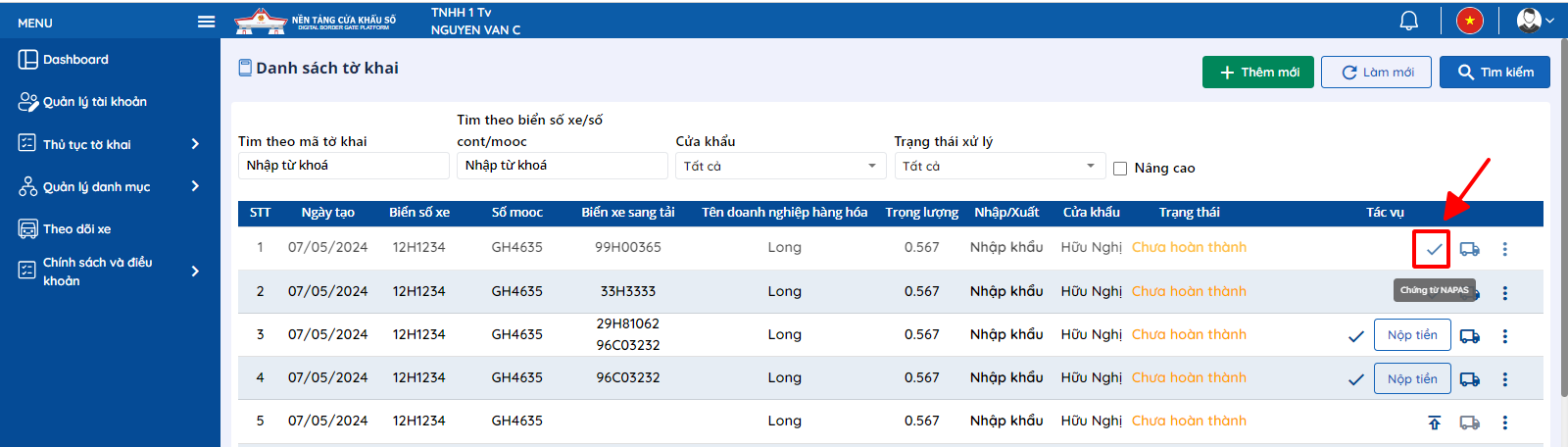 - Hoặc chọn “ ”  nhấn vào “Chứng từ NAPAS” 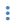 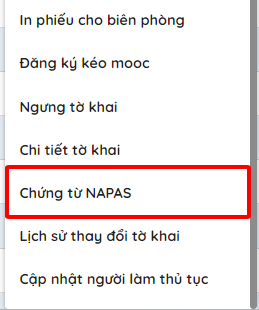 - Xem chi tiết chứng từ nộp tiền của Napas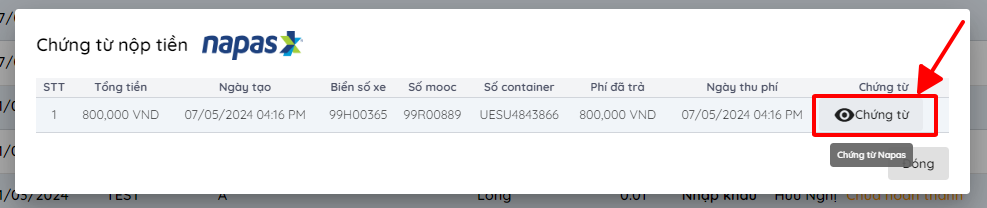 Trường hợp thanh toán thêm xe mới đăng kí:- Nhấn “” để thanh toán xe vừa đăng kí thêm- Thao tác tương tự như thanh toán lần đầu tiên.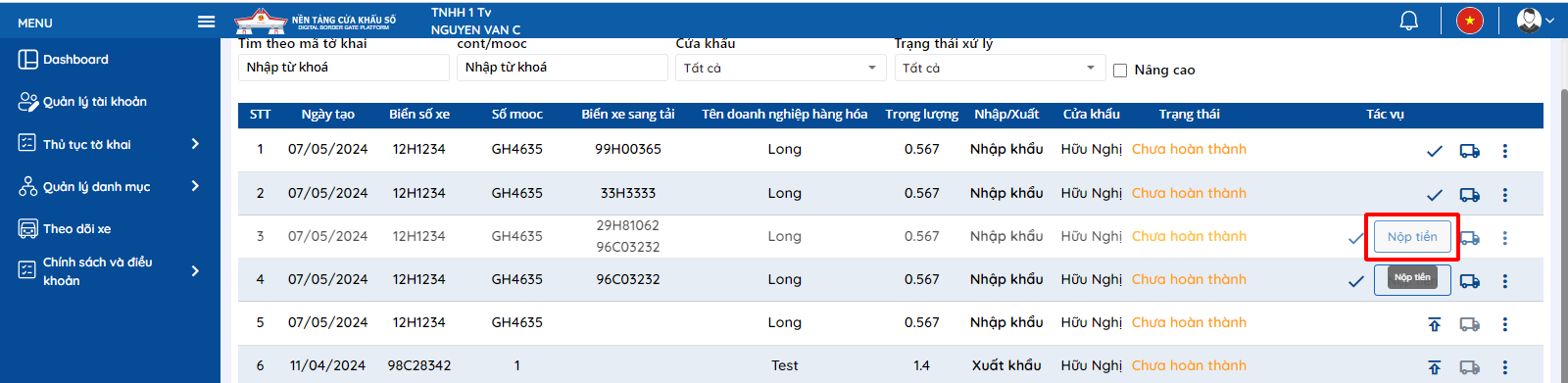 Kiểm tra lịch sử thanh toán phí hạ tầng qua Napas:- Chọn “ thủ tục tờ khai ” và “ chi tiết tờ khai ” để kiểm tra lịch sử và trạng thái phiếu đã thanh toán napas.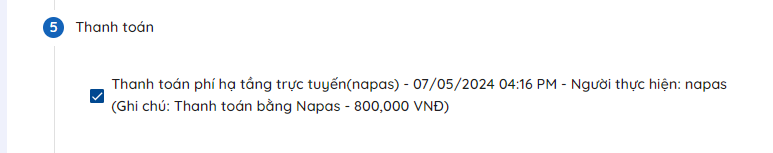 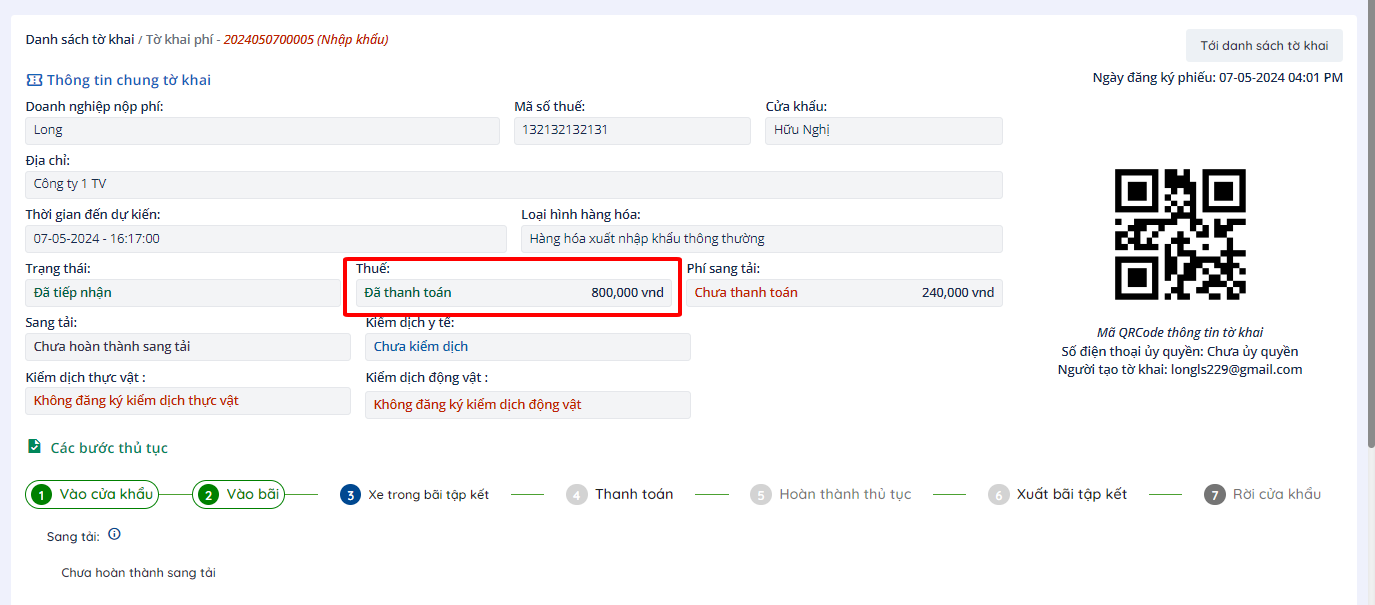 